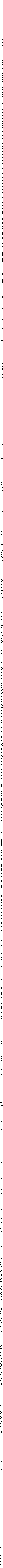 Kansas Board of RegentsKansas Innovative Technology Grant ApplicationCover PageDate of Application:	Community/Technical College Name:	Address:Federal ID Number:	Name of Project:Project Address:	(if different from address above)	Contact Person:	Title:	Telephone Number:	FAX:	E-Mail:Business & Industry Partner - Company(s) Name:Address: Contact person:Courses/Programs:	Projected Number of students:Total Cost of Project:	Amount of KBOR Funding Requested:Amount of Business/Industry Matching Funds: 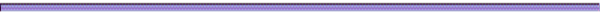 FOR STATE USE ONLY Approved for      	 Not ApprovedDesignated KBOR Representative							DateCosts Associated with the ProposalLine-Item Budget
All applicants must use the Microsoft Excel Budget Form provided with this Application. Include:All projected costs and expenses by categoryAmount of funding requested from the Kansas Innovative Technology fundsAmount of matching funds from the industry partnerTotal costsAny necessary notesProject Budget Narrative Provide a detailed budget narrative that describes the following:Methodology used to determine funding needs including matching funds and in-kind donationsClear explanation of funding needsProposal NarrativeDescription of the Project Answer each of the following questions:How will this project meet the industry/employer training need? Provide vacancy rate, projected growth, wages, advancement, etc.What innovation will be provided by this project?What overall economic benefit will be provided to the private sector employer, local community, and state?  Action Plan Provide a brief description of how the project will be implemented.What specific innovative activities will be funded by the project? What purchases will be made as part of this project? (if applicable)What new faculty positions will be filled? (if applicable) Provide a job description for each new faculty member. List other key personnel required to support the project.What is the project’s implementation plan and timeline? Will flexibility in delivery of the program be offered? (on-line learning, blended, evenings, short course, weekend, company sites, etc.).What contributions will be provided by the industry partner? (Example: use of an employer’s facility, equipment, etc.)Sustainability Plan Provide a description of how the project will remain financially viable after the award period ends:How will key industry and educational partners remain vested in the project?  Identify future funding that will be generated by the project (tuition, state aid, contract training revenue, endowments, other).Identify any adverse impacts the project might have on other educational institutions, the community, state of , or other key stakeholders, and how these challenges will be mitigated. ASSURANCESPlease read the following assurances and sign, where indicated, to signify your agreement to accept the terms of the Kansas Innovative Technology Grant.				, is applying for the FY 2024 Innovative Technology Grant and agrees to:(Name of Institution)Complete all Innovative Technology Grant activitiesSubmit a final narrative report (including how the outcomes from this course/program impacted the students enrolled)Submit a final expenditure form, with original signature indicating how all funds were expended and a copy of all invoices paid with state funds.Expend all grant funds by May 15, 2024.Submit all final reports by June 1, 2024LOCAL ASSURANCESWe, as an eligible recipient for funds under the Innovative Technology Grant, K.S.A. 74-32,430 hereby grant the following assurances:To administer the program, service, or activity covered in this application in accordance with all applicable statutes and regulations governing the Innovative Technology Grant, K.S.A. 74-32,430 andTo comply with all applicable state, local laws, ordinances, rules and regulations, and public policies herein.To be in compliance with Executive Order 11246; Title VI of the Civil Rights Act of 1964, as amended; Title IX Regulations; Section 504 of the Rehabilitation Act of 1973, as amended; Individuals with Disabilities Education Act and any other federal or state laws, regulations and policies which apply to the operation of the programs.Certifies by its representative’s signature hereon that neither it nor vendors used in expenditures with these grant funds are presently debarred, suspended, proposed for disbarment, declared ineligible, or voluntarily excluded from participation in this Agreement by any federal or state department or agency.  We will not discriminate on the basis of sex, race, color, national origin or handicap in the educational programs, services or activities being provided.			, agrees to fulfill the commitments listed above and assures the Kansas Board of Regents(Name of Institution)  	its intent to comply with the assurances as outlined in this document.  Further, we are willing to explain, in writing, how we intend to comply with each of these assurances.I understand that if funds become unavailable, this application may be terminated.  If satisfactory progress and documentation are not made regarding the intended outcomes of the application, this application becomes null and void and all funds must be returned.  Signature of Institution’s President								DateState of KansasDepartment of Administration DA-146a (Rev. 07-19)CONTRACTUAL PROVISIONS ATTACHMENTImportant: This form contains mandatory contract provisions and must be attached to or incorporated in all copies of any contractual agreement. If it is attached to the vendor/contractor's standard contract form, then that form must be altered to contain the following provision:The Provisions found in Contractual Provisions Attachment (Form DA-146a, Rev. 07-19), which is attached hereto, are hereby incorporated in this contract and made a part thereof.The parties agree that the following provisions are hereby incorporated into the contract to which it is attached and made a part thereof, said contract being the	day of 	, 2023.Terms Herein Controlling Provisions: It is expressly agreed that the terms of each and every provision in this attachment shall prevail and control over the terms of any other conflicting provision in any other document relating to and a part of the contract in which this attachment is incorporated. Any terms that conflict or could be interpreted to conflict with this attachment are nullified.	Kansas Law and Venue: This contract shall be subject to, governed by, and construed according to the laws of the State of Kansas, and jurisdiction and venue of any suit in connection with this contract shall reside only in courts located in the State of Kansas.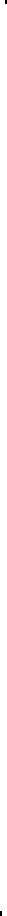 	Termination Due To Lack Of Funding Appropriation: If, in the judgment of the Director of Accounts and Reports, Department of Administration, sufficient funds are not appropriated to continue the function performed in this agreement and for the payment of the charges hereunder, State may terminate this agreement at the end of its current fiscal year. State agrees to give written notice of termination to contractor at least thirty (30) days prior to the end of its current fiscal year and shall give such notice for a greater period prior to the end of such fiscal year as may be provided in this contract, except that such notice shall not be required prior to ninety (90) days before the end of such fiscal year. Contractor shall have the right, at the end of such fiscal year, to take possession of any equipment provided State under the contract. State will pay to the contractor all regular contractual payments incurred through the end of such fiscal year, plus contractual charges incidental to the return of any such equipment. Upon termination of the agreement by State, title to any such equipment shall revert to contractor at the end of the State's current fiscal year. The termination of the contract pursuant to this paragraph shall not cause any penalty to be charged to the agency or the contractor.	Disclaimer Of Liability: No provision of this contract will be given effect that attempts to require the State of Kansas or its agencies to defend, hold harmless, or indemnify any contractor or third party for any acts or omissions. The liability of the State of Kansas is defined under the Kansas Tort Claims Act (K.S.A. 75-6101, et seq.).	Anti-Discrimination Clause: The contractor agrees: (a) to comply with the Kansas Act Against Discrimination (K.S.A. 44-1001, et seq.) and the Kansas Age Discrimination in Employment Act (K.S.A. 44-1111, et seq.) and the applicable provisions of the Americans With Disabilities Act (42 U.S.C. 12101, et seq.) (ADA), and Kansas Executive Order No. 19-02, and to not discriminate against any person because of race, color, gender, sexual orientation, gender identity or expression, religion, national origin, ancestry, age, military or veteran status, disability status, marital or family status, genetic information, or political affiliation that is unrelated to the person's ability to reasonably perform the duties of a particular job or position; (b) to include in all solicitations or advertisements for employees, the phrase "equal opportunity employer"; (c) tocomply with the reporting requirements set out at K.S.A. 44-1031 and K.S.A. 44-1116; (d) to include those provisions in every subcontract or purchase order so that they are binding upon such subcontractor or vendor; (e) that a failure to comply with the reporting requirements of (c) above or if the contractor is found guilty of any violation of such acts by the Kansas Human Rights Commission, such violation shall constitute a breach of contract and the contract may be cancelled, terminated or suspended, in whole or in part, by the contracting state agency or the Kansas Department of Administration; (f) Contractor agrees to comply with all applicable state and federal anti-discrimination laws and regulations; (g) Contractor agrees all hiring must be on the basis of individual merit and qualifications, and discrimination or harassment of persons for the reasons stated above is prohibited; and (h) if is determined that the contractor has violated the provisions of any portion of this paragraph, such violation shall constitute a breach of contract and the contract may be canceled, terminated, or suspended, in whole or in part, by the contracting state agency or the Kansas Department of Administration.Acceptance of Contract: This contract shall not be considered accepted, approved or otherwise effective until the statutorily required approvals and certifications have been given.	Arbitration, Damages, Warranties: Notwithstanding any language to the contrary, no interpretation of this contract shall find that the State or its agencies have agreed to binding arbitration, or the payment of damages or penalties. Further, the State of Kansas and its agencies do not agree to pay attorney fees, costs, or late payment charges beyond those available under the Kansas Prompt Payment Act (K.S.A. 75-6403), and no provision will be given effect that attempts to exclude, modify, disclaim or otherwise attempt to limit any damages available to the State of Kansas or its agencies at law, including but not limited to, the implied warranties of merchantability and fitness for a particular purpose.Representative's Authority to Contract: By signing this contract, the representative of the contractor thereby represents that such person is duly authorized by the contractor to execute this contract on behalf of the contractor and that the contractor agrees to be bound by the provisions thereof.Responsibility for Taxes: The State of Kansas and its agencies shall not be responsible for, nor indemnify a contractor for, any federal, state or local taxes which may be imposed or levied upon the subject matter of this contract.	Insurance: The State of Kansas and its agencies shall not be required to purchase any insurance against loss or damage to property or any other subject matter relating to this contract, nor shall this contract require them to establish a "self-insurance" fund to protect against arw such loss or damage. Subject to the provisions of the Kansas Tort Claims Act (K.S.A. 75-6101, et seq.), the contractor shall bear the risk of any loss or damage to any property in which the contractor holds title.Information: No provision of this contract shall be construed as limiting the Legislative Division of Post Audit from having access to information pursuant to K.S.A. 46-1101, et seq.The Eleventh Amendment: "The Eleventh Amendment is an inherent and incumbent protection with the State of Kansas and need not be reserved, but prudence requires the State to reiterate that nothing related to this contract shall be deemed a waiver of the Eleventh Amendment."	Campaign Contributions / Lobbying: Funds provided through a grant award or contract shall not be given or received in exchange for the making of a campaign contribution. No part of the funds provided through this contract shall be used to influence or attempt to influence an officer or employee of any State of Kansas agency or a member of the Legislature regarding any pending legislation or the awarding, extension, continuation, renewal, amendment or modification of any government contract, grant, loan, or cooperative agreement.